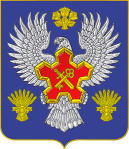 ВОЛГОГРАДСКАЯ ОБЛАСТЬ П О С Т А Н О В Л Е Н И ЕГЛАВЫ ГОРОДИЩЕНСКОГО МУНИЦИПАЛЬНОГО РАЙОНАот 08 октября 2021 г. № 50О назначении публичных слушаний по рассмотрению 
проекта постановления о предоставлении разрешения 
на отклонение от предельных параметров разрешенного строительства, реконструкции объекта капитального строительства на земельном участке 
с кадастровым номером 34:03:090001:2200, расположенном по адресу: Волгоградская область, Городищенский район, п. СтепнойРассмотрев обращение ООО «Степной», в соответствии со ст. 5.1, 39, 40 Градостроительного кодекса Российской Федерации, порядком организации и проведения публичных слушаний по проектам документов 
в сфере градостроительной деятельности в Городищенском муниципальном районе Волгоградской области, утвержденным решением Городищенской районной Думы Волгоградской области от 08.04.2021 
№ 201, административным регламентом предоставления муниципальной услуги «Предоставление разрешения на отклонение от предельных параметров разрешенного строительства, реконструкции объекта капитального строительства» на территории Городищенского муниципального района Волгоградской области, утвержденным постановлением администрации Городищенского муниципального района от 02.04.2021 года № 402-п, руководствуясь Уставом Городищенского муниципального района Волгоградской области, п о с т а н о в л я ю:1. Назначить проведение публичных слушаний по рассмотрению проекта постановления о предоставлении разрешения на отклонение 
от предельных параметров разрешенного строительства объекта капитального строительства на земельном участке с кадастровым номером 34:03:090001:2200, расположенном по адресу: Волгоградская область, Городищенский район, п. Степной, в части сокращения отступов 
от западных границ земельного участка до 0 м с 12 октября 2021 года 
по 29 октября 2021 года и проведение собрания участников публичных слушаний на 18 октября 2021 года в 17.00 в здании администрации Россошенского сельского поселения, расположенного по адресу: Волгоградская область, Городищенский район, п. Степной, 
ул. Пионерская,1А. 2. Оповещение о проведении публичных слушаниях опубликовать 
в общественно-политической газете Городищенского муниципального района Волгоградской области «Междуречье», а также разместить 
на официальном сайте администрации Городищенского муниципального района Волгоградской области www.agmr.ru с приложением проекта постановления о предоставлении разрешения на отклонение от предельных параметров разрешенного строительства объекта капитального строительства на земельном участке с кадастровым номером 34:03:090001:2200, расположенном по адресу: Волгоградская область, Городищенский район, п. Степной, в части сокращения отступов 
от западных границ земельного участка до 0 м.3. Назначить местом проведения экспозиции проекта постановления 
о предоставлении разрешения на отклонение от предельных параметров разрешенного строительства объекта капитального строительства 
на земельном участке с кадастровым номером 34:03:090001:2200, расположенном по адресу: Волгоградская область, Городищенский район, 
п. Степной, в части сокращения отступов от западных границ земельного участка до 0 м, кабинет 409 здания администрации Городищенского муниципального района Волгоградской области по адресу: Волгоградская область, Городищенский район, р.п. Городище, пл. 40 лет Сталинградской битвы, 1. Срок проведения экспозиции установить с 12 октября 2021 года 
по 29 октября 2021 года по вторникам и четвергам с 8:00 до 12:00.4. Организатором проведения публичных слушаний по проекту постановления о предоставлении разрешения на отклонение от предельных параметров разрешенного строительства объекта капитального строительства на земельном участке с кадастровым номером 34:03:090001:2200, расположенном по адресу: Волгоградская область, Городищенский район, п. Степной, в части сокращения отступов 
от западных границ земельного участка до 0 м является комиссия 
по подготовке проектов правил застройки и землепользования муниципального образования Городищенского муниципального района Волгоградской области.5. Предложения и замечания по проекту постановления 
о предоставлении разрешения на отклонение от предельных параметров разрешенного строительства объекта капитального строительства, 
на земельном участке с кадастровым номером 34:03:090001:2200, расположенном по адресу: Волгоградская область, Городищенский район, 
п. Степной, в части сокращения отступов от западных границ земельного участка до 0 м, принимаются в кабинете № 409 здания администрации Городищенского муниципального района Волгоградской области, расположенном по адресу: Волгоградская область, Городищенский район, 
р.п. Городище, пл. 40 лет Сталинградской битвы, 1.6. Настоящее постановление вступает в силу с момента 
его подписания и подлежит официальному опубликованию в общественно-политической газете Городищенского района Волгоградской области «Междуречье» и на официальном сайте администрации Городищенского муниципального района Волгоградской области www.agmr.ru.7. Контроль за исполнением настоящего постановления возложить
на заместителя главы Городищенского муниципального района Волгоградской области В.В. Кащенко.Глава Городищенскогомуниципального района  Волгоградской области                                                                  А.В. Кагитин